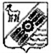 САМАРСКАЯ ОБЛАСТЬ	           Собрание представителей 
сельского поселения Приволжье
муниципального района ПриволжскийСамарской областиЧЕТВЕРТОГО СОЗЫВА	РЕШЕНИЕ № 168/74      от 29 декабря 2023 г."О бюджете сельского поселения Приволжье муниципального района  ПриволжскийСамарской области на 2024 год и плановый период 2025 и 2026 годов"Статья 11. Утвердить основные характеристики  бюджета сельского поселения Приволжье муниципального района Приволжский Самарской области на 2024 год:общий объём доходов – 26512752,09 рублей;общий объём расходов –26512752,09 рублей;общий объем дефицита – 0 рублей.2. Утвердить основные характеристики бюджета сельского поселения Приволжье муниципального района Приволжский Самарской области на плановый период 2025 года: общий объём доходов –26423502,00 рублей;общий объём расходов -26423502,00 рублей; общий объем дефицита – 0 рублей.3. Утвердить основные характеристики бюджета сельского поселения Приволжье муниципального района Приволжский Самарской области на плановый период 2026 года: общий объём доходов –26902060,00  рублей;общий объём расходов -26902060,00  рублей; общий объем дефицита – 0 рублей.Статья 21.Утвердить объем условно утвержденных расходов:В 2025 году в сумме 660588 рублей;В 2026 году в сумме 1345103 рублей. Статья 31. Утвердить   общий  объём  бюджетных   ассигнований,   направляемых  на исполнение   публичных   нормативных   обязательств   в   2024 году,    в   объеме – 0 рублей.Статья 41. Утвердить объём межбюджетных трансфертов, получаемых из местного бюджета:в 2024 году в сумме -702405 рублей; в 2025 году в сумме -0 рублей.в 2026 году в сумме -0 рублей.          2.Утвердить объем безвозмездных поступлений, получаемых из бюджетов разных уровней:в 2024 году в сумме -1143752,09 рублей.в 2025 году в сумме - 475502,00 рублей.в 2026 году в сумме -414060,00 рублей.Статья 5 1. Утвердить объем средств резервного фонда для финансирования непредвиденных расходов бюджета сельского поселения Приволжье муниципального района Приволжский Самарской области:в 2024 году в сумме  40000рублей; Статья 61.Утвердить ведомственную структуру расходов местного бюджета сельского поселения Приволжье  муниципального района Приволжский Самарской области на 2024 год Приложение № 1 к настоящему решению.Статья 71.Утвердить ведомственную структуру расходов местного бюджета сельского поселения Приволжье  муниципального района Приволжский Самарской области на плановый период 2025-2026 годов  Приложение № 2 к настоящему решению.Статья 81. Утвердить распределение бюджетных ассигнований по целевым статьям (муниципальным программа и не программным направлениям деятельности) группам и подгруппам  видов расходов классификации расходов местного бюджета сельского поселения Приволжье муниципального района Приволжский Самарской области  на 2024 год согласно приложению № 3 к настоящему  Решению.Статья 9 1. Утвердить распределение бюджетных ассигнований по целевым статьям (муниципальным программа и не программным направлениям деятельности) группам и подгруппам  видов расходов классификации расходов местного бюджета сельского поселения Приволжье муниципального района Приволжский Самарской области  на 2025-2026 годы согласно приложению № 4 к настоящему  Решению.	Статья 10          1. Утвердить источники внутреннего финансирования дефицита бюджета сельского поселения Приволжье муниципального района Приволжский Самарской области на 2024 год согласно приложению №5  к настоящему Решению.2. Утвердить источники внутреннего финансирования дефицита  бюджета сельского поселения Приволжье муниципального района Приволжский Самарской области на плановый период 2025 и 2026 годов согласно приложению № 6  к настоящему Решению.Статья 111. Установить предельный объем муниципального внутреннего долга сельского поселения Приволжье муниципального района Приволжский Самарской области:в 2024 году – в сумме 12684500 рублей;в 2025 году – в сумме 12974000 рублей;в 2026 году – в сумме 13244000 рублей;2. Установить верхний предел муниципального внутреннего долга сельского поселения Приволжье муниципального района Приволжский Самарской области:на 1 января 2025 года – в сумме- 0 рублей, в том числе верхний предел долга по муниципальным гарантиям в сумме – 0  рублей;на 1 января 2026 года – в сумме – 0 рублей, в том числе верхний предел долга по муниципальным гарантиям в сумме - 0  рублей;на 1 января 2027 года – в сумме - 0 рублей, в том числе верхний предел долга по муниципальным гарантиям в сумме – 0  рублей;3.  Установить предельные объемы расходов на обслуживание муниципального внутреннего долга сельского поселения Приволжье муниципального района Приволжский Самарской области:в 2024 году –0 тыс.  рублей;в 2025 году –0 тыс.  рублей;в 2026 году – 0 тыс. рублей;Статья 121.Утвердить программу муниципальных внутренних заимствований сельского поселения Приволжье муниципального района Приволжский Самарской области на 2024 и плановый период 2025 и 2026г.г. согласно приложению № 7 к настоящему Решению. 2.Утвердить программу муниципальных гарантий сельского поселения Приволжье муниципального района Приволжский Самарской области на 2024 и плановый период 2025 и 2026 гг. согласно приложению № 8 к настоящему Решению.	Статья 13Утвердить объем межбюджетных трансфертов, предоставляемых другому бюджету:в 2024 году -1830000  рублейв 2025 году - 0  рублейв 2026 году - 0 рублей.Статья 14Настоящее Решение вступает в силу со дня официального опубликования и распространяется на правоотношения, возникшие с 1 января 2024 года.Глава сельского поселения Приволжье							    А.И. Васильев Председатель Собрания представителейсельского поселения Приволжье						                             Е.В. Удовенко                                                                              						Приложение 1                                                                              к Решению Собрания представителей сельского поселения Приволжье муниципального района Приволжский Самарской области«О бюджете сельского поселения Приволжье муниципального 	района Приволжский Самарской области на 2024 год и 	плановый период 2025 и 2026 годов»         Ведомственная структура расходов местного бюджета сельского поселения Приволжье  муниципального района Приволжский Самарской области на 2024 год	Приложение 2                                                                              к Решению Собрания представителей сельского поселения Приволжье муниципального района Приволжский Самарской области«О бюджете сельского поселения Приволжье муниципального 	района Приволжский Самарской области на 2024 год и                                                                      плановый период 2025 и 2026 годов»           Ведомственная структура расходов местного бюджета сельского поселения Приволжье  муниципального района Приволжский Самарской области на плановый период 2025 и 2026 годов                     Приложение 3                                                                              к Решению Собрания представителей сельского поселения Приволжье муниципального района Приволжский Самарской области«О бюджете сельского поселения Приволжье муниципального 	района Приволжский Самарской области на 2024 год и	плановый период 2025 и 2026 годов»   Распределение бюджетных ассигнований по целевым статьям (муниципальным программам сельского поселения Приволжье и не программным направлениям деятельности), группам и подгруппам видов расходов местного бюджета сельского поселения Приволжье  муниципального района Приволжский Самарской области на 2024 годПриложение 4                                                                              к Решению Собрания представителей сельского поселения Приволжье муниципального района Приволжский Самарской области«О бюджете сельского поселения Приволжье муниципального 	района Приволжский Самарской области на 2024 год и                                                                      плановый период 2025 и 2026 годов»      Распределение бюджетных ассигнований по целевым статьям (муниципальным программам сельского поселения Приволжье и не программным направлениям деятельности),группам и подгруппам видов расходов местного бюджета сельского поселения Приволжье  муниципального района Приволжский Самарской области на 2025-2026 годы Приложение 5                                                                              к Решению Собрания представителей сельского поселения Приволжье муниципального района Приволжский Самарской области«О бюджете сельского поселения Приволжье муниципального района Приволжский Самарской области на 2024 год		и плановый период 2025 и 2026 годов»  Источники финансирования дефицита бюджетасельского поселения Приволжье  муниципального района Приволжский	 Самарской области на 2024 годПриложение 6                                                                              к Решению Собрания представителей сельского поселения Приволжье муниципального района Приволжский Самарской области«О бюджете сельского поселения Приволжье муниципального района Приволжский Самарской области на 2024 год и плановый период 2025 и 2026 годов»  Источники финансирования дефицита бюджетасельского поселения Приволжье  муниципального района Приволжский Самарской области на 2025 и 2026 годов				Приложение 7                                                   к Решению Собрания представителей сельского поселения Приволжьемуниципального района Приволжский Самарской области«О бюджете сельского поселения Приволжье муниципального района Приволжский Самарской области на 2024 год и плановый период 2025 и 2026 годов»                                                                                                            Программа муниципальных внутренних заимствований сельского поселения Приволжье муниципального района Приволжский Самарской области на 2024 год и  на плановый период 2025 и 2026 годыПрограмма муниципальных внутренних заимствований сельского поселения Приволжье муниципального района Приволжский Самарской области на 2024 год                                                                                                                                                    руб.Программа муниципальных внутренних заимствований сельского поселения Приволжьемуниципального района Приволжский Самарской области на 2025год                                                                                                                                             руб.Программа муниципальных внутренних заимствований сельского поселения Приволжье муниципального района Приволжский Самарской области на 2026 год                                                                                                                                                   руб.Приложение 8                                                                              к Решению Собрания представителей сельского поселения Приволжье муниципального района Приволжский Самарской области «О бюджете сельского поселения Приволжье муниципального района Приволжский Самарской области на 2024 год и плановый период 2025 и 2026 годов»                                                                                                            Программа муниципальных гарантий сельского поселения Приволжье муниципального района Приволжский Самарской области на 2024 год и на плановый период 2025 и 2026 годовПрограмма муниципальных гарантийсельского поселения Приволжье муниципального района Приволжский Самарской области на 2024 год.													 руб.Программа муниципальных гарантийсельского поселения Приволжье муниципального района Приволжский Самарской области на 2025 год   руб.Программа муниципальных гарантийсельского поселения Приволжье муниципального района Приволжский Самарской области на 2026 год    руб.                         СПРАВОЧНО:Поступление доходов в бюджет сельского поселения Приволжьемуниципального района Приволжский Самарской области  по основным источникам                             						             	                                                                                                             руб.                                       Кодглавного расп. бюджет.средНаименование главного распорядителя бюджетных средств, раздела, подраздела, целевой статьи, вида расходов классификации расходов бюджета сельского поселенияРЗПРЦСРВРСумма руб.Кодглавного расп. бюджет.средНаименование главного распорядителя бюджетных средств, раздела, подраздела, целевой статьи, вида расходов классификации расходов бюджета сельского поселенияРЗПРЦСРВР416Администрация сельского поселения Приволжье  муниципального района Приволжский Самарской области26512752,09Функционирование высшего должностного лица субъекта РФ и муниципального образования01021215000Глава муниципального образования 010290100110101215000Расходы на выплаты персоналу государственных (муниципальных органов)010290100110101201215000Функционирование Правительства РФ, высших исполнительных органов государственной власти субъектов РФ, местных администраций  01047008000Центральный аппарат 01049010011040Расходы на выплаты персоналу государственных (муниципальных органов)010490100110401205147000Иные закупки товаров, работ и услуг для обеспечения государственных (муниципальных) нужд010490100110402401825000Уплата налогов, сборов и иных платежей0104901001104085036000Резервный фонд011140000Резервный фонд0111901009901040000Прочие расходы0111901009901087040000Мобилизационная и вневойсковая подготовка02039010051180344420Субвенции на осуществление первичного воинского учета на территориях, где отсутствуют военные комиссариаты02039010051180344420Расходы на выплаты персоналу государственных (муниципальных органов)02039010051180120344420Другие вопросы в области национальной безопасности и правоохранительной деятельности031460000Мероприятия на реализацию других функций, связанных с обеспечением национальной безопасности и правоохранительной деятельности0314904002322060000Иные закупки товаров, работ и услуг для обеспечения государственных (муниципальных) нужд0314904002322024060000Сельское хозяйство и рыболовство040597906,16Расходы на подготовку проектов межевания земельных участков и на проведение кадастровых работ040590400L599097906,16Иные закупки товаров, работ и услуг для обеспечения государственных (муниципальных) нужд040590400L599024097906,16Дорожное хозяйство(дорожные фонды)04096847000Строительство и содержание автомобильных дорог и инженерных сооружений за счет средств дорожного фонда040990400246206847000Иные закупки товаров, работ и услуг для обеспечения государственных (муниципальных) нужд040990400246202406847000Жилищное хозяйство0501400000Мероприятия в области жилищного хозяйства05019050025010400000Иные закупки товаров, работ и услуг для обеспечения государственных (муниципальных) нужд05019050025010240400000Благоустройство05035757425,93Уличное освещение05039050025610610000Иные закупки товаров, работ и услуг для обеспечения государственных (муниципальных) нужд05039050025610240610000Строительство и содержание автомобильных дорог и инженерных сооружений на них в границах городских округов и поселений в рамках благоустройства.05039050025620100000Иные закупки товаров, работ и услуг для обеспечения государственных (муниципальных) нужд05039050025620240100000Прочие мероприятия по благоустройству городских округов и поселений050390500256505047425,93Иные закупки товаров, работ и услуг для обеспечения государственных (муниципальных) нужд050390500256502405047425,93Реализация программ формирования современной городской среды (благоустройство дворовых территорий)0503210F255551240-Культура08014380000Дворцы и Дома культуры, мероприятия в области культуры080190800280104380000Иные закупки товаров, работ и услуг для обеспечения государственных (муниципальных) нужд080190800280102402550000Межбюджетные трансферты , предоставляемые в бюджеты муниципального района в соответствии с заключенными соглашениями о передаче органами местного самоуправления муниципального района полномочий органов местного самоуправления поселений (т.е. передача полномочий из поселения в район)080190800782105401830000Физическая культура1101363000Мероприятия в области здравоохранения, спорта и физической культуры, туризма11019090029010363000Иные закупки товаров, работ и услуг для обеспечения государственных (муниципальных) нужд11019090029010240163000Уплата налогов, сборов и иных платежей11019090029010850200000Всего:26512752,09Кодглавного распоряди-теля бюджетныхсредствНаименование главного распорядителя бюджетных средств, раздела, подраздела, целевой статьи, вида расходов классификации расходов бюджета сельского поселенияРЗПРЦСРЦСРВР2025годСумма руб.2025годСумма руб.2025годСумма руб.2026годСуммаруб.2026годСуммаруб.416Администрация сельского поселения Приволжье  муниципального района Приволжский Самарской области2642350226423502264235022690206026902060Функционирование высшего должностного лица субъекта РФ и муниципального образования010212150001215000121500012150001215000Глава муниципального образования 01029010011010901001101012150001215000121500012150001215000Расходы на выплаты персоналу государственных (муниципальных органов)01029010011010901001101012012150001215000121500012150001215000Функционирование Правительства РФ, высших исполнительных органов государственной власти субъектов РФ, местных администраций  010470080007008000700800070080007008000Центральный аппарат 010470080007008000700800070080007008000Расходы на выплаты персоналу государственных (муниципальных органов)01049010011040901001104012051470005147000514700051470005147000Иные закупки товаров, работ и услуг для обеспечения государственных (муниципальных) нужд01049010011040901001104024018250001825000182500018250001825000Уплата налогов, сборов и иных платежей0104901001104090100110408503600036000360003600036000Мобилизационная и вневойсковая подготовка0203378940378940378940414060414060Субвенции на осуществление первичного воинского учета на территориях, где отсутствуют военные комиссариаты020390100511809010051180378940378940378940414060414060Расходы на выплаты персоналу государственных (муниципальных органов)020390100511809010051180120378940378940378940414060414060Резервные фонды01114000040000400004000040000Резервные фонды местных администраций0111901009901090100990104000040000400004000040000Резервные средства0111901009901090100990108704000040000400004000040000Другие вопросы в области национальной безопасности и правоохранительной деятельности03146000060000600006000060000Мероприятия на реализацию других функций, связанных с обеспечением национальной безопасности и правоохранительной деятельности031490400232206000060000600006000060000Иные закупки товаров, работ и услуг для обеспечения государственных (муниципальных) нужд031490400232202402406000060000600006000060000Сельское хозяйство и рыболовство040597537,3897537,3897537,38--Расходы на подготовку проектов межевания земельных участков и на проведение кадастровых работ040590400L599097537,3897537,3897537,38--Иные закупки товаров, работ и услуг для обеспечения государственных (муниципальных) нужд040590400L599024024097537,3897537,3897537,38--Дорожное хозяйство(дорожные фонды)0409705600072180007218000Строительство и содержание автомобильных дорог и инженерных сооружений за счет средств дорожного фонда040990400246209040024620705600072180007218000Иные закупки товаров, работ и услуг для обеспечения государственных (муниципальных) нужд040990400246209040024620240240705600072180007218000Жилищное хозяйство0501400000400000400000Мероприятия в области жилищного хозяйства050190500250109050025010400000400000400000Иные закупки товаров, работ и услуг для обеспечения государственных (муниципальных) нужд050190500250109050025010240240400000400000400000Благоустройство05036594436,6262888976288897Уличное освещение050390500256109050025610610000610000610000610000Иные закупки товаров, работ и услуг для обеспечения государственных (муниципальных) нужд050390500256109050025610240240610000610000610000610000Строительство и содержание автомобильных дорог и инженерных сооружений на них в границах городских округов и поселений в рамках благоустройства.050390500256209050025620100000100000100000100000Иные закупки товаров, работ и услуг для обеспечения государственных (муниципальных) нужд050390500256209050025620240240100000100000100000100000Прочие мероприятия по благоустройству городских округов и поселений0503905002565090500256505884436,62557889755788975578897Иные закупки товаров, работ и услуг для обеспечения государственных (муниципальных) нужд0503905002565090500256502402405884436,62557889755788975578897Культура08012550000255000025500002550000Дворцы и Дома культуры, мероприятия в области культуры0801908002801090800280102402402550000255000025500002550000Физическая культура1101363000363000363000363000Мероприятия в области здравоохранения, спорта и физической культуры, туризма110190900290109090029010363000363000363000363000Иные закупки товаров, работ и услуг для обеспечения государственных (муниципальных) нужд110190900290109090029010240240163000163000163000163000Уплата налогов, сборов и иных платежей110190900290109090029010850850200000200000200000200000Условно утвержденные расходы660588134510313451031345103Всего:26423502269020602690206026902060Наименование главного распорядителя бюджетных средств, раздела, подраздела, целевой статьи, подгруппы видов расходов ЦСРВРСумма руб.Сумма руб.Сумма руб.Наименование главного распорядителя бюджетных средств, раздела, подраздела, целевой статьи, подгруппы видов расходов ЦСРВР2024годВ т.ч.В т.ч.Наименование главного распорядителя бюджетных средств, раздела, подраздела, целевой статьи, подгруппы видов расходов ЦСРВР2024годФБ, ОБ        МБНе программные направления расходов местного бюджета в области общегосударственных вопросов, национальной безопасности обороны901000000086074203444208263000Обеспечение выполнения функций органами местного самоуправления Расходы на выплаты персоналу государственных (муниципальных органов)901001101012012150001215000Расходы на выплаты персоналу государственных (муниципальных органов)901001104012051470005147000Иные закупки товаров, работ и услуг для обеспечения государственных (муниципальных) нужд901001104024018250001825000Уплата налогов, сборов и иных платежей90100110408503600036000Резервные фонды местных администрацийРезервные средства.90100990108704000040000Осуществление первичного воинского учета на территориях, где отсутствуют военные комиссариаты Расходы на выплаты персоналу государственных (муниципальных органов)9010051180120344420344420-Не программные направления расходов местного бюджета в области национальной безопасности и правоохранительной деятельности, национальной экономики90400000007004906,1696927,096907979,07Мероприятия на реализацию других функций, связанных с обеспечением национальной безопасности и правоохранительной деятельности.Иные закупки товаров, работ и услуг для обеспечения государственных (муниципальных) нужд90400232202406000060000Расходы на подготовку проектов межевания земельных участков и проведения кадастровых работ  Иные закупки товаров, работ и услуг для обеспечения государственных (муниципальных) нужд90400L599024097906,1696927,09979,07Дорожное хозяйство(дорожные фонды)Иные закупки товаров, работ и услуг для обеспечения государственных (муниципальных) нужд904002462024068470006847000Не программные направления расходов местного бюджета в области жилищно-коммунального хозяйства, охраны окружающей среды90500000006157425,936157425,93Мероприятия в области жилищного хозяйства Иные закупки товаров, работ и услуг для обеспечения государственных (муниципальных) нужд9050025010240400000400000Благоустройство Уличное освещение  Иные закупки товаров, работ и услуг для обеспечения государственных (муниципальных) нужд9050025610240610000610000Строительство и содержание автодорог, иные закупки товаров, работ и услуг для обеспечения государственных (муниципальных) нужд9050025620240100000100000  Прочие мероприятия по благоустройству городских округов и поселений иные закупки товаров, работ и услуг для обеспечения государственных (муниципальных) нужд90500256502405047425,935047425,93Реализация программ формирования современной городской среды (благоустройство дворовых территорий)210F255551240---Не программные направления расходов местного бюджета в области культуры, кинематографии, средств массовой информации908000000043800004380000Дворцы и Дома культуры, мероприятия в области культуры закупки товаров, работ и услуг для обеспечения государственных (муниципальных) нужд908002801024025500002550000Межбюджетные трансферты , предоставляемые в бюджеты муниципального района в соответствии с заключенными соглашениями о передаче органами местного самоуправления муниципального района полномочий органов местного самоуправления поселений (т.е. передача полномочий из поселения в район)908007821054018300001830000Мероприятия в области физической культуры9090029010363000363000Физическая культура Мероприятия в области здравоохранения, спорта и физической культуры, туризма, Иные закупки товаров, работ и услуг для обеспечения государственных (муниципальных) нужд9090029010240163000163000Уплата прочих налогов, сборов9090029010850200000200000Всего:26512752,09441347,0926071405Наименование главного распорядителя бюджетных средств, раздела, подраздела, целевой статьи, подгруппы видов расходов ЦСРВРСумма руб.Сумма руб.Сумма руб.Сумма руб.Сумма руб.Сумма руб.Наименование главного распорядителя бюджетных средств, раздела, подраздела, целевой статьи, подгруппы видов расходов ЦСРВР2025г2026гВ т.ч.В т.ч.В т.ч.В т.ч.Наименование главного распорядителя бюджетных средств, раздела, подраздела, целевой статьи, подгруппы видов расходов ЦСРВР2025г2026гФб,Об 2025гФб,Об 2026гМБМБНаименование главного распорядителя бюджетных средств, раздела, подраздела, целевой статьи, подгруппы видов расходов ЦСРВР2025г2026гФб,Об 2025гФб,Об 2026г2025г2026г.Не программные направления расходов местного бюджета в области общегосударственных вопросов, национальной безопасности обороны90100000008641940867706037894041406082630008263000Обеспечение выполнения функций органами местного самоуправления Расходы на выплаты персоналу государственных (муниципальных органов)90100110101201215000121500012150001215000Расходы на выплаты персоналу государственных (муниципальных органов)90100110401205147000514700051470005147000Иные закупки товаров, работ и услуг для обеспечения государственных (муниципальных) нужд90100110402401825000182500018250001825000Уплата налогов, сборов и иных платежей901001104085036000360003600036000Резервный фонд901009901087040000400004000040000Осуществление первичного воинского учета на территориях, где отсутствуют военные комиссариаты Расходы на выплаты персоналу государственных (муниципальных органов)9010051180120378940414060378940414060--Обеспечение выполнений функций органами местного самоуправления, в области национальной экономики90400000007213537,38727800096562,007116975,387278000Расходы на подготовку проектов межевания земельных участков и проведения кадастровых работ  Иные закупки товаров, работ и услуг для обеспечения государственных (муниципальных) нужд90400L599024097537,38-96562,0-975,38-Мероприятия на реализацию других функций, связанных с обеспечением национальной безопасности и правоохранительной деятельности904002322024060000600006000060000Дорожное хозяйство(дорожные фонды)Иные закупки товаров, работ и услуг для обеспечения государственных (муниципальных) нужд90400246202407056000721800070560007218000Не программные направления расходов местного бюджета в области жилищно-коммунального хозяйства, охраны окружающей среды90500000006994436,6266888976994436,626688897Мероприятия в области жилищного хозяйства Иные закупки товаров, работ и услуг для обеспечения государственных (муниципальных) нужд9050025010240400000400000400000400000Благоустройство Уличное освещение  Иные закупки товаров, работ и услуг для обеспечения государственных (муниципальных) нужд9050025610240610000610000610000610000Строительство и содержание автодорог, иные закупки товаров, работ и услуг для обеспечения государственных (муниципальных) нужд9050025620240100000100000100000100000  Прочие мероприятия по благоустройству городских округов и поселений иные закупки товаров, работ и услуг для обеспечения государственных (муниципальных) нужд90500256502405884436,6255788975884436,625578897Дворцы и Дома культуры, мероприятия в области культуры90800280102402550000255000025500002550000Физическая культура Мероприятия в области здравоохранения, спорта и физической культуры, туризма, Иные закупки товаров, работ и услуг для обеспечения государственных (муниципальных) нужд9090029010240163000163000163000163000Уплата налогов, сборов и иных платежей9090029010850200000200000200000200000Условно утвержденные расходы66058813451036605881345103Всего:26423502269020604755024140602594800026488000Код админитсратораКод Наименование  главного администратора источников финансирования дефицита сельского поселения, наименование кода группы, подгруппы, статьи, вида источника финансирования дефицита бюджета сельского поселения, кода классификации операций сектора государственного управления, относящихся к источникам финансирования дефицита бюджета сельского поселенияСуммаруб.416Администрация сельского поселения Приволжье муниципального района Приволжский Самарской области416 01 00 00 00 00 0000 000Источники внутреннего финансирования дефицитов бюджетов 416 01 05 00 00 00 0000 000Изменение остатков средств на счетах по учету средств бюджета-416 01 05 00 00 00 0000 500Увеличение остатков средств бюджетов-26512752,09416 01 05 02 00 00 0000 500Увеличение прочих остатков средств бюджетов-26512752,09416 01 05 02 01 00 0000 510Увеличение прочих остатков денежных средств бюджетов-26512752,09416 01 05 02 01 10 0000 510Увеличение прочих остатков денежных средств бюджетов  поселений-26512752,09416 01 05 00 00 00 0000 600Уменьшение остатков средств бюджетов26512752,09416 01 05 02 00 00 0000 600Уменьшение прочих остатков средств бюджетов 26512752,09416 01 05 02 01 00 0000 610Уменьшение прочих остатков денежных средств бюджетов 26512752,09416 01 05 02 01 10 0000 510Уменьшение прочих остатков денежных средств бюджетов  26512752,09Код администратора КОДНаименование кода группы, подгруппы, статьи, вида источника финансирования бюджета  сельского поселения, кода классификации операций сектора государственного управления, относящихся к источникам финансирования дефицита бюджета поселенияСумма руб.2025 г.Сумма руб.2026 г.416Администрация сельского поселения Приволжье муниципального района Приволжский Самарской области416 01 00 00 00 00 0000 000Источники внутреннего финансирования дефицитов бюджетов --416 01 05 00 00 00 0000 000Изменение остатков средств на счетах по учету средств бюджета--416 01 05 00 00 00 0000 500Увеличение остатков средств бюджетов-26423502-26902060416 01 05 02 00 00 0000 500Увеличение прочих остатков средств бюджетов-26423502-26902060416 01 05 02 01 00 0000 510Увеличение прочих остатков денежных средств бюджетов-26423502-26902060416 01 05 02 01 10 0000 510Увеличение прочих остатков денежных средств бюджетов поселений-26423502-26902060416 01 05 00 00 00 0000 600Уменьшение остатков средств бюджетов2642350226902060416 01 05 02 00 00 0000 600Уменьшение прочих остатков средств бюджетов2642350226902060416 01 05 02 01 00 0000 610 Уменьшение прочих остатков денежных средств бюджетов2642350226902060416 01 05 02 01 10 0000 510 Уменьшение прочих остатков денежных средств бюджетов поселений2642350226902060№ п/пВид и наименование заимствованияПривлечениесредств в 2024 годуПогашение основного долга в 2024 году 1.Кредиты, привлекаемые сельским поселением Приволжье муниципального района Приволжский от других бюджетов бюджетной системы РФв  т.ч.:на исполнение расходных обязательств сельского поселения Приволжье муниципального района Приволжский ----№ п/пВид и наименование заимствованияПривлечениесредств в 2025 годуПогашение основного долга в 2025 году 1.Кредиты, привлекаемые сельским поселением Приволжье муниципального района Приволжский от других бюджетов бюджетной системы РФв  т.ч.:на исполнение расходных обязательств сельского поселения Приволжье муниципального района муниципального района Приволжский ----№ п/пВид и наименование заимствованияПривлечениесредств в 2026 годуПогашение основного долга в 2026 году 1.Кредиты, привлекаемые сельским поселением Приволжье муниципального  района Приволжский от других бюджетов бюджетной системы РФ в  т.ч.:на исполнение расходных обязательств сельского поселения Приволжье муниципального района  Приволжский ----№ п/пНаправление (цель) гарантированияКатегория (наименование)принципалаОбъем гарантий по направлению (цели)* Сумма предоставляемой в 2024 году гарантииНаличие права регрессноготребования Проверка финансового состояния принципалаИные условия предоставления и использования гарантийГосударственные гарантии, предоставляемые в целях обеспечения заимствований, привлекаемых на поддержку сельскохозяйственных товаропроизводителей юридические лица--нетОбщий объем гарантий--№ п/пНаправление (цель) гарантированияКатегория (наименование)принципалаОбъем гарантий по направлению (цели)* Сумма предоставляемой в 2025году гарантииНаличие права регрессноготребования Проверка финансового состояния принципалаИные условия предоставления и использования гарантийГосударственные гарантии, предоставляемые в целях обеспечения заимствований, привлекаемых на поддержку сельскохозяйственных товаропроизводителей юридические лица--нетОбщий объем гарантий--№ п/пНаправление (цель) гарантированияКатегория (наименование)принципалаОбъем гарантий по направлению (цели)* Сумма предоставляемой в 2026 году гарантииНаличие права регрессноготребования Проверка финансового состояния принципалаИные условия предоставления и использования гарантийГосударственные гарантии, предоставляемые в целях обеспечения заимствований, привлекаемых на поддержку сельскохозяйственных товаропроизводителей юридические лица--нетОбщий объем гарантий--КОДНаименование источника2024год2025 год2026 год000 1 00 00000 00 0000 000ДОХОДЫ253690002594800026488000000 1 01 00000 00 0000 000Налог на доходы физических лиц100880001029000010496000000 1 03 00000 00 0000 000Акцизы684700070560007218000000 1 05 00000 00 0000 000Единый сельскохозяйственный налог924000942000961000000 1 06 00000 00 0000 000Налоги на имущество физических лиц436300044500004539000Земельный налог314700032100003274000000 1 17 00000 00 0000 000Прочие неналоговые доходы000 2 00 00000 00 0000 000Безвозмездные поступления1143752,09475502414060Дотации702405--000 2 02 00000 00 0000 000Иные межбюджетные трансферты96927,0996562-000 2 02 30000 00 0000 000Субвенции344420378940414060000 8 50 00000 00 0000 000ИТОГО ДОХОДОВ26512752,092642350226902060